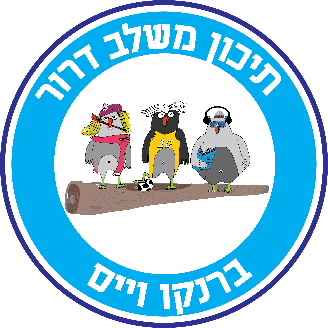 סיליבוס מדעים כיתה ז'/ שליש ראשוןמורה: רחלי שנדרובסקי racheli@drormeshalev.co.il נושאים:תהליך החקר המדעיההבדל בין טכנולוגיה למחקר ויחסי הגומלין בינהםשאלת חקרמשתנה תלוי ובלתי תלויאיתור מידע ומקורות מהימניםתכנון ניסוי כתיבה מדעיתמדעי החיים: מאפייני החיים תא בעל חיים ותא צמחמערכת ההובלה באדם ובצמח נביטה בצמחיםמדעי החומר: מדידת מסה ונפח של מוצקים ונוזליםהרכב האווירמצבי צבירה מעבר בין מצבי צבירההמודל החלקיקימטרות:תאתרו מידע חשוב אודות נושא אותו ירצו לחקורתתכננו ויערכו ניסויתתעדו ניסוי שביצעו בכתיבה וידונו בממצאיםתזהו את מאפייני החיים ביצורים חייםתשוו בין תא בעל חיים לתא צמחתתארו את מבנה אברוני התא ואת תפקידםתפעילו שיקול דעת בהחלטה כיצד למדוד מסה ונפח של מוצקים ונוזלים שוניםתתארו את מאפיינהם של הגזים המרכיבים את האווירתשוו בין התאדות לרתיחהתסבירו תופעות ע"י המודל החלקיקי של החומרמה נדרש מכם:ציוד: קלסר מחולק לשלושה חלקים (ע"י שני חוצצים או שלושה):חלק ראשון (לפני חוצץ "מדעי החיים"): חקרחלק שני: מדעי החייםחלק שלישי: מדעי החומרבמהלך השיעורים תכתבו על דפי פוליו ותכניסו לחלק המיועד בקלסר. כל הדפים שיחולקו בכיתה צריכים להיכנס לקלסר בחלק המיועד. באחריותכם לדאוג לכך שהקלסר מאורגן ושכל הדפים נמצאים בחלק המיועד.על הקלסר להיות בכיתה בכל שיעור.נוכחות בשיעוריש לנכוח בכל השיעורים ללא יציאות למילוי בקבוק מים ו/או דברים אחריםהשתתפות בזמן השיעוריש להשתתף בשיעור בצורה מכובדת ללא התפרצות לדברי חבר/מורהאחראיות ומקצועיותבמהלך השליש התלמידים יקחו חלק במשימות מגוונות הדורשות אחראיות ומקצועיות.מחשבים- יש להיכנס רק לאתרים המומלצים ע"י המורה.  שימוש במחשב לצורכי משחק או פנאי ללא רשות או התנהגות שעלולה לגרום נזק למחשבים יגררו החרמה מיידית של המחשב. על התלמיד/ה יהיה לבצע את המשימה במחשב הביתי ולהגיש את המשימה בשיעור הבא.עבודה בקבוצות- בזמן העבודה בקבוצות, על כולם להיות שותפים ופעילים בעבודה. כמוכן תכתבו רפלקציה אישית ותתנו משוב עמיתים על תרומתכם לקבוצה.אירועי הערכה:דגם אברון בתא חי או תא צמחמועד הגשה סופי: 12/11/19תיאור העבודה: הכיתה תתחלק לקבוצות. כל קבוצה תבחר אברון בתא חי או בצמח אותה היא תדגים בצורה תלת מימדית. יחד ככיתה נארגן את כל הדגמים במרחב בצורה של תא ונראה את יחסי הגומלין בין האברונים.עבודת חקר בנושא נביטהמועד הגשה סופי: 20/1/20תיאור העבודה: עבודת חקר כתובה המתארת את הרקע לניסוי, שאלת החקר, תכנון הניסוי, התוצאות והמסקנות. יהיה ניתן להגיש בנוסף לעבודה הכתובה סרטון/פוסטר או דרך יצירתית אחרת להצגת התוצאות. משימות שוטפות: דוחו"ת מעבדה, בחנים, רפלקציה עצמית ומשוב עמיתים.הערכה תינתן על סמך:עמידה בדרישות השיעורמסמכים שיהיו בתלקיט:א. שלוש רפלקציות (לבחירתכם)ב. שני משובים מעמיתים או מהמורה (לבחירתכם)ג. שתי טיוטות לכתיבת החקר (לבחירתכם)ד. כל דוחו"ת המעבדהה. כל הבחניםו. עבודת החקר הכתובהז. תיעוד של דגם האברון